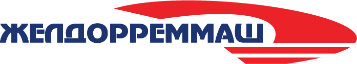 Пресс-релиз6 декабря 2023г. В АО «Желдорреммаш» принят Коллективный договор на новый срок        В АО «Желдорреммаш» подписан новый Коллективный договор. Срок действия меморандума составит 1 год, до 31 декабря 2024 года. Визы на Документе поставили генеральный директор ЖДРМ Александр Маврин и председатель первичной профсоюзной организации Николай Данковцев.     Ранее в ходе переговоров работодатель совместно с профсоюзной организацией детально проработали редакцию Документа, сохранив в новой его версии лучшие инициативы и практики предыдущих вариантов договора, дополнив новыми пунктами. В итоге положения Коллективного договора 2024 представляют собой максимально социально ориентированный на работников компании меморандум.     В частности, на 11% увеличены размеры разовых выплат при рождении или усыновлении ребенка, ежемесячного пособия по уходу за ребенком, на 50% -выплаты работникам при возвращении на работу после службы в Вооруженных силах РФ, на 25% - расходы на развитие и поддержку массовой физической культуры и спорта. Особое внимание уделено ветеранам Общества, в том числе в части увеличения ряда социальных выплат.     Кроме того, в новой вариации документа сохранены такие важные социальные гарантии как единовременные выплаты при увольнении на пенсию, ежегодные компенсации проезда в купейных вагонах поездов дальнего следования и пригородных поездах, а также авиаперелетов один раз в 2 года, индексация заработной платы, оздоровление работников, членов их семей и неработающих пенсионеров.      Появились в Коллективном договоре и новые пункты положения. Например, добавлены гарантии для работников – волонтеров в части предоставления им дополнительных отпусков, расширен список категорий сотрудников, имеющих право на льготы и выплаты.      - Подписание Коллективного договора – одно из важнейших событий в общественной, социальной жизни АО «Желдорреммаш», направленное на самый ценный ресурс компании – ее работников. Документ дает неоспоримые преимущества нашим заводчанам, в том числе возможность получать широкий набор социальных льгот и гарантий, а Обществу, в свою очередь - шанс привлекать на свои площадки талантливых, высококвалифицированных специалистов, создавать условия для развития компетенций молодежи, - отметил генеральный директор АО «Желдорреммаш» Александр Маврин.         Председатель первичной профсоюзной организации Николай Данковцев со своей стороны подчеркнул важность сохранения традиционных гарантий, компенсаций и льгот для сотрудников компании, а также достижение договоренностей по частичному увеличению размера ряда социальных выплат.          Коллективный договор – основной документ (после Трудового Кодекса), регламентирующий социально-трудовые отношения на предприятии и обязательства работодателя в рамках социальной политики и корпоративной социальной ответственности. В частности, он закрепляет условия социальной поддержки работников и не работающих пенсионеров, условия выплаты единовременного вознаграждения в связи с выходом на пенсию, порядок оказания материальной помощи и выплаты пособий, расходов на проезд, условия негосударственного пенсионного обеспечения, а также расходы на добровольное медицинское страхование, частичную компенсацию расходов на содержание детей сотрудников в детских садах и лагерях и т.д.Действующий Коллективный договор для работников АО «Желдорреммаш» заканчивается 31 декабря 2023 года.Справка: АО «Желдорреммаш»  — российская компания, осуществляющая ремонт  тягового подвижного состава. Представляет собой сеть локомотиворемонтных заводов, на базе которых проводятся все виды средних и тяжелых ремонтов локомотивов, производство комплектующих, выпуск новых тепловозов.       Основным заказчиком выступает ОАО «РЖД».  АО «Желдорреммаш» ежегодно производит ремонт более 2,5 тысяч секций локомотивов. Осуществляя качественное обслуживание тягового подвижного состава на протяжении всего жизненного цикла, компания гарантирует безопасность пассажиров, сохранность грузов и бесперебойность железнодорожного сообщения.       Имеет 9 производственных площадок по всей территории страны.